На прививку от гриппа становись!Пермский край готовиться к началу нового эпидемического сезона – в регионе началась плановая вакцинация от гриппа. По словам главы краевого Минздрава Оксаны Мелеховой, этой осенью вакцинация жителей имеет особое значение и связана с​​ распространением коронавирусной инфекции. Грипп, как и коронавирус, опасен осложнениями – пневмониями и протеканием болезни в сложных формах, вплоть до смертельных исходов. Вакцинация поможет предупредить данные осложнения! ​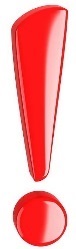 «Сделать вакцинацию против гриппа, в первую очередь, мы призываем людей из групп риска – страдающих хроническими заболеваниями сердечно-сосудистой, дыхательной, эндокринной системы, а также работников образовательных, медицинских, социальных учреждений, призывников, пожилых людей, беременных и детей, – рассказала Оксана Мелехова. – Мы рекомендуем поставить прививку, чтобы уберечь не только себя и близких, но и медработников, которые в сезон гриппа и ОРВИ будут вынуждены бороться не только c COVID-19, но и с гриппом».Процесс вакцинации (вместе с замером температуры) занимает не более 10 минут. ​В Минздраве отмечают, что для жителей Пермского края возможны несколько основных вариантов для выбора места вакцинации от гриппа:Поликлиника. ​​ Для вакцинации в поликлинике по месту жительства можно подойти в регистратуру с паспортом и полисом ОМС. Работник регистратуры даст направление в кабинет профилактики, где медработник оценит общее состояние человека (отсутствие повышенной температуры и т.д.). При отсутствии противопоказаний медработник поставит прививку. Также можно заранее записаться на прививку из дома через единый телефон записи «К врачу» 263-11-36 или​​ 8-800-2000-300.​По месту работы.​​ Многие предприятия предоставляют своим работникам возможность вакцинироваться без отрыва от производства – медорганизации приезжают и вакцинируют работников. Узнать об этом можно у сотрудников медицинской службы (если таковая имеется), в отделе охраны труда или в кадровом отделе.ТРК.​​ Дополнительные места для проведения иммунопрофилактики организованы в семи крупных городах Пермского края – торговых центрах и крупных магазинах. Подробнее: на сайте https://www.permkrai.ru/ Всего в территориях будут работать 23 бригады: 9 в Перми и 14 бригад в населенных пунктах региона. ​Офисы МФЦ.​​ Пункты вакцинации от гриппа открываются в​ филиалах​ МФЦ Пермского края: в 6 районах​ Перми​ (по одному в Индустриальном, Ленинском, Мотовилихинском, ​ Орджоникидзевском и два​ в Свердловском районе) и​ в 21 территории: Кунгур, Чайковский, Краснокамск, Лысьва, Чусовой, Соликамск, Добрянка, Кудымкар, Верещагино, Нытва, Оса, Октябрьский, Карагай, Горнозаводск, Кизел, Березовка, Большая Соснова, Юсьва, Частые и Коса.Стоит также отметить, что под патронажем минздрава создано более 1 тыс. мобильных бригад. Они будут осуществлять выезды с целью вакцинации населения в школы, детские сады и на производства.Вакцинация проводится при соблюдении всех санитарно-эпидемиологических норм: обязательны медицинская маска и перчатки!Пункты вакцинации, расположенные в крупных ТЦ и магазинах:В Перми1. Пермская Ярмарка (ш. Космонавтов, 59) график работы: с 16.09.2020 по 20.09.2020 (с 12.00 до 18.00) и с 23.09.2020 по 27.09.2020 (с 12.00 до 18.00);2. ТЦ «Союз» (ул. Автозаводская, 44) график работы: с 07.09.2020 с 12.00;3. ТЦ «Астраханский» (ул. Маршала Рыбалко, 41а) график работы: с 07.09.2020 с 12.00;4. ТЦ «Семь чудес» (ул. Ласьвинская, 35) график работы: с 05.09.2020 с 12.00;5. ТЦ «Строймастер» (ул. Ласьвинская, 37) график работы: с 05.09.2020 с 12.00;6. ТЦ «Магнит» (ул. Светлогорская, 15а) график работы: с 07.09.2020 с 12.00;7. ТЦ «Браво» (ул. Светлогорская, 22а) график работы: с 07.09.2020 с 12.00;8. ТЦ «Браво2» (ул. Светлогорская, 20а) график работы: с 07.09.2020 с 12.00;9. ТЦ «Апельсин» (ул. Маршала Рыбалко, 32) график работы: с 05.09.2020 с 12.00.В Добрянке1. ТЦ «Подсолнухи» (ул. Советская, 95) график работы: с 08.09.2020 Вт, Чт с 16.00 до 19.00;2. ГМ «Магнит» (ул. Радищева, 28) график работы: с 07.09.2020 Сб-Вс с 16.00 до 19.00.В Карагае1. Мобильный ФАП при ТРК «Пятерочка» (ул. Кирова, 20) график работы: с 04.09.2020 с 10.00 до 16.00;2. ТЦ «Монетка» (ул. Кирова, 1) график работы: с 04.09.2020 с 10.00 до 16.00;3. «Магнит» (ул. Кирова, 34б) график работы: с 04.09.2020 с 10.00 до 16.00;4. «Монетка» (п. Менделеево, ул. Ленина, 22а) график работы: с 04.09.2020 с 10.00 до 16.00;5. «Магазин Кудымова» (д. Савино, ул. Молодежная, 19) график работы: с 04.09.2020 с 10.00 до 16.00.В Очёре1. ТК «Караван» (ул. Коммунистическая, 97) график работы: с 02.09.2020 Пн-Пт с 10.00 до 14.00;2. ТК «Синий Кит» (ул. Носкова, 7) график работы: с 02.09.2020 Пн-Пт с 10.00 до 14.00;3. «Пятерочка» (ул. Кирова, 8) график работы: с 02.09.2020 Пн-Пт с 10.00 до 14.00.В ПолазнеТЦ «Дружба» (ул. Дружбы, 3а) график работы: с 02.09.2020 Пн-Пт с 17.00 до 20.00, Сб-Вс с 10.00 до 13.00.В Сиве1. ТЦ «Пятерочка» (ул. Садовая, 4) график работы: с 03.09.2020 с 14.00 до 15.00;2. ТЦ «Тюльпан» (ул. Советская, 6) график работы: с 03.09.2020 с 14.00 до 15.00.В ЧусовомТЦ «Сатурн» (ул. Мира, 17) график работы: с 12.09.2020 с 12.00 до 19.00, Вс с 12.00 до 16.00.